CENTRAL SWINDON NORTH PARISH COUNCIL27th May 2022 Dear Councillor,		 You are formally summoned to attend a virtual meeting of the  CENTRAL SWINDON NORTH PARISH COUNCIL ENVIRONMENT & PLANNING COMMITTEE to be held on  WEDNESDAY 1st June 22 at 6.00pm  via ZOOM LINK (provided by the Clerk). 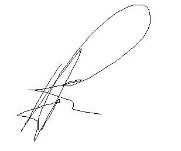 Andy Reeves Parish Clerk AGENDA Public Questions, Comments or Representations (maximum of 10 minutes)  Central Swindon North Parish Council is committed to increasing its accountability to the public and to promoting active citizenship. A maximum of 10 minutes will be allowed at the start of all Council meetings for questions to the Chair from members of the public about the work of the Council (except for confidential matters and specific planning applications). Questions must be relevant, clear and concise. Because of time constraints Public Question Time is not an opportunity to make speeches or statements. Prior notice of a question to the Clerk is desirable - particularly if detailed background information is needed. Apologies
Declarations of InterestTo receive any Declarations of Interest required by the Code of Conduct adopted by the Parish Council in May 2017.Planning Applications to be Examined
 
3.1	S/AMEND/22/0719				 Non-material amendment to  Superstore				                         previous permission S/21/0931	 Great Western Way                                                        regarding changes to the external  Swindon                                                                          design of the unit.
 SN2 1US
  3.2	  S/22/0760                                                       Prior approval notification application        Land South East of Millbuck Close                                  for the installation of a 20m high         Techno Trading Estate                                                    telecommunication mast and        Elgin                                                                                associated supporting apparatus.        Swindon                                                                                 3.3              S/22/0761                                                       BOS TPO Woodland (No. 1) 1983           42 Olive Grove                                                                            Rodbourne Cheney          Swindon           SN25 3DB          3.4               S/HOU/22/0769                                              Erection of single and two storey                                                                                               185 Whitworth Road                                                          side / rear extensions           Swindon            SN25 3BX                                                                                       Update on Applications Previously ExaminedParking Related Issues
Floral
Tree Planting
Grass Verges
S106 & CIL Funds

Members of Committee Cllr Paul Exell (Chair) Cllr Dave Patey (Vice-Chair) Cllr Paul Baker Cllr Marilyn Beale Cllr Raj Patel Cllr Javes Rodrigues Cllr James Yeowell Members are reminded that the Council has a general duty to consider the following matters in the exercise of any of its functions: Equal Opportunities (age, disability, gender reassignment, pregnancy and maternity, race, religion or belief, sex and sexual orientation), Crime and Disorder, Health & Safety and Human Right